ક્રમાંક/ડાયટ/DRU&PM/૨૦૧૭/૬૨૨૦-૩૦                          જિલ્લા શિક્ષણ અને તાલીમ ભવન, નવસારી 								વિશાલ નગર પાસે,ઈટાળવા,ગણદેવી રોડ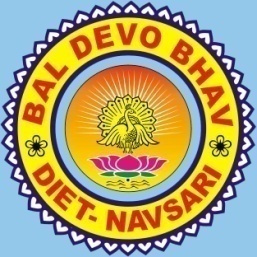 								ફોન નં. ૦૨૬૩૭- ૨૨૭૯૭૯,૨૨૭૯૮૦								E-mail:dietnavsari@yahoo.co.in                                                                                                  :diet-nav@gujarat.gov.in           Website:dietnavsari.org       					                            Blog:-navsaridiet.blogspot.in     					 	                 તારીખ:૧૩/૦૯/૨૦૧૭પ્રતિ, પ્રોજેકટઓફિસર, જી.સી.ઈ.અર.ટી.ગાંધીનગર	વિષય :- શાળાક્ક્ષાએથી જિલ્લાકક્ષા સુધીયોજાયેલ કલાઉત્સવ માં ભાગ લેનાર વિદ્યાર્થી ની વિગતો                  મોકલી આ૫વા બાબત.	સંદર્ભ :- ક્રમાંક/જીસીઈઆરટી/કલા ઉત્સવ/૨૦૧૭/૨૧૩૧૮-૪૫ તા-૨૯/૦૯/૨૦૧૭શ્રીમાન,	ઉપરોકત વિષય અને સંદર્ભ અનવ્યે જણાવવાનું કે જિલ્લા શિક્ષણ તાલીમ ભવન દ્વારા યોજાયેલ જિલ્લા કક્ષા સુધીના કલા ઉત્સવમાં ભાગ લીધેલ આપેલ ફોરમેટ મુજબ તૈયાર કરી મોકલવામાં આવે છે તેમજ જિલ્લા કક્ષાએ એક થી ત્રણ વિજેતા થયેલ ચિત્રકલા ૧ થી ૫ ,૬ થી ૮ અને ૯ થી 10 તેમજ બાળકવિ સંમેલન ધો ૬ થી ૮ ,૯ થી 10 અને ૧૧ થી ૧૨ ની યાદી સામેલ છે જે આપ સાહેબને વિદિત થવા સારુ.જિલ્લાકક્ષાએ વિજેતા થયેલ એક થી ત્રણ નંબર મેળવનાર વિદ્યાર્થીઓની માહિતીજિલ્લાનું નામ:- નવસારી૧. સ્પર્ધાનું નામ: ચિત્રકળા ધોરણ  ૧ થી ૫ ૨. સ્પર્ધાનું નામ: ચિત્રકળા ધોરણ ૬ થી ૮ ૩. સ્પર્ધાનું નામ: ચિત્રકળા ધોરણ ૯ થી ૧૦ ૪. સ્પર્ધાનું નામ: બાળકવિ સંમેલન ધોરણ ૬ થી ૮૫. સ્પર્ધાનું નામ: બાળકવિ સંમેલન ધોરણ ૯ થી 10  ૬. સ્પર્ધાનું નામ: બાળકવિ સંમેલન ધોરણ ૧૧ થી ૧૨			        						                પ્રાચાર્ય                                                                               જિલ્લા શિક્ષણ અને તાલીમ ભવન                                                                                            નવસારીસ્પર્ધાવિભાગ    શાળા કક્ષા    શાળા કક્ષા    શાળા કક્ષા   CRC/QDCકક્ષા   CRC/QDCકક્ષા   CRC/QDCકક્ષા    BRC/SVS કક્ષા    BRC/SVS કક્ષા    BRC/SVS કક્ષા        જિલ્લાકક્ષા        જિલ્લાકક્ષા        જિલ્લાકક્ષા સ્પર્ધાવિભાગ કુમાર કન્યા કુલ કુમાર કન્યા કુલ કુમાર કન્યા કુલ કુમાર કન્યા કુલ ચિત્રકળાપ્રાથમિક ધો-૧થી ૫30513755680663846211006262124201636ચિત્રકળાપ્રાથમિક ધો-૬ થી ૮28943607650156458011448058138221436ચિત્રકળામાધ્યમિક ધો-૯ થી 109066701526157158305181836123બાળકવિ સંમેલનપ્રાથમિક ધો-૬ થી ૮1949214640954715249954772119549બાળકવિ સંમેલનમાધ્યમિક ધો-૯ થી 10451740139113011924917522639બાળકવિ સંમેલનઉચ્ચતર માધ્યમિક ધો-૧૧ થી ૧૨6996591358968319912820369ક્રમ વિદ્યાર્થીનું નામ શાળાનું નામ તાલુકો જિલ્લો૧કૃતજ્ઞ વિ. ટંડેલઓન્જલ માછીવાડ પ્રાથમિક શાળા જલાલપોર નવસારી ૨જશ ડી.પટેલપોંસરી પ્રાથમિક શાળા ગણદેવી નવસારી૩વિનોદભાઈ એમ.સાપરામિશન ફળિયા પ્રાથમિક શાળા ખેરગામ નવસારીક્રમ વિદ્યાર્થીનું નામ શાળાનું નામ તાલુકો જિલ્લો૧માનસી ડી.પટેલપોંસરી પ્રાથમિક શાળા ગણદેવી નવસારી૨હર્ષ કે.મિસ્ત્રી સરદાર પટેલ પ્રાથમિક શાળા જલાલપોર નવસારી૩હિતાક્ષી પી.ચાંપાનેરીપ્રાથમિક શાળા વણસાગર ગણદેવી નવસારીક્રમ વિદ્યાર્થીનું નામ શાળાનું નામ તાલુકો જિલ્લો૧રીયાકુમારી આર.નાયકા બી.બી.દેસાઈ માધ્ય.દેગામચીખલી નવસારી૨કરિશ્મા આર. પટેલ પ્રતાપ હાઇસ્કુલ વાંસદા નવસારી૩નરેશ આઈ. રાજપુત ધ ડી કે.ટાટા હાઇસ્કુલ નવસારી નવસારીક્રમ વિદ્યાર્થીનું નામ શાળાનું નામ તાલુકો જિલ્લો૧વૃંદાલી એમ. પટેલ અંબાચ પ્રાથમિક શાળા ચીખલી નવસારી૨ભૂમિ બી. પટેલ કે.ભા.મુ.કન્યાશાળા બીલીમોરાગણદેવી નવસારી૩હેની બી.પટેલ અબ્રામા કન્યા શાળા જલાલપોર નવસારીક્રમ વિદ્યાર્થીનું નામ શાળાનું નામ તાલુકો જિલ્લો૧દીપાકુમારી ડી.પરમાર (ધો ૧૦)શ્રી બી.એલ.પટેલ.સાર્વ.વિદ્યા મંદિર રાનકુવા ચીખલી નવસારી૨પ્રિતીકુમારી જે.પટેલ શ્રી પ્રતાપ હાઇસ્કુલ વાંસદાવાંસદા નવસારી૩આરતી વી.ચાવડા (ધો-૧૦)સરદાર પટેલ વિદ્યા ભવન જલાલપોર નવસારીક્રમ વિદ્યાર્થીનું નામ શાળાનું નામ તાલુકો જિલ્લો૧શબનમ એચ. મમણીયાતકે એન્ડ બી હાઇસ્કુલ સાર્વ.આલીપોર ચીખલી નવસારી૨બંસરીબેન બી.દવે શ્રી પ્રતાપ હાઇસ્કુલ વાંસદા વાંસદા નવસારી૩સોનાલી કે.લુહાર શ્રી સરદાર શારદા મંદિર વેજલપોર જલાલપોર નવસારી